申请硕士专业学位审批书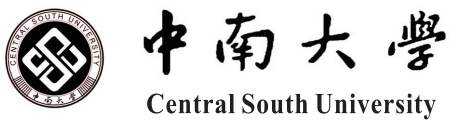 年    月    日填 表 说 明本表用碳素墨水钢笔填写，字迹要清楚，表内内容应准确、完整填写。申请学位的学科、专业及学科门类按照国务院学位委员会、教育部2011年颁布的《学位授予和人才培养学科目录》填写。注：填写出生及籍贯时务必与身份证及户口一致。攻读学位期间主要研究成果（包括文章、获奖或鉴定项目、专利等）学校指导教师意见学位论文答辩审批表答 辩 记 录记答 辩 委 员 会 决 议授 予 学 位 审 批 意 见申请人姓名：学           号 ：学校指导教师：现场指导教师：学院、系(所)：专业学位类别（领域）：学位论文题目：学位论文题目：姓    名姓    名姓    名性 别性 别出生日期出生日期年  月  日年  月  日年  月  日近 期 免 冠 照 片近 期 免 冠 照 片政治面貌政治面貌政治面貌民 族民 族籍 贯省    市	（县）省    市	（县）省    市	（县）省    市	（县）近 期 免 冠 照 片近 期 免 冠 照 片入学时间入学时间入学时间身份证号身份证号身份证号身份证号近 期 免 冠 照 片近 期 免 冠 照 片通信地址及邮编通信地址及邮编通信地址及邮编近 期 免 冠 照 片近 期 免 冠 照 片E-mail地址E-mail地址E-mail地址申请人所在单位及邮编申请人所在单位及邮编申请人所在单位及邮编申请人所在单位及邮编申请人所在单位及邮编申请人所在单位及邮编电话已获最后学历、学位院校、专业、时间已获最后学历、学位院校、专业、时间已获最后学历、学位院校、专业、时间已获最后学历、学位院校、专业、时间已获最后学历、学位院校、专业、时间已获最后学历、学位院校、专业、时间学历学历已获最后学历、学位院校、专业、时间已获最后学历、学位院校、专业、时间已获最后学历、学位院校、专业、时间已获最后学历、学位院校、专业、时间已获最后学历、学位院校、专业、时间已获最后学历、学位院校、专业、时间学位学位会何种外语及水平会何种外语及水平会何种外语及水平会何种外语及水平会何种外语及水平会何种外语及水平研究方向研究方向研究方向研究方向研究方向研究方向学校指 导教师学校指 导教师姓名姓名性别年龄年龄职称职称学校指 导教师学校指 导教师工作单位工作单位工作单位工作单位工作单位现场指 导教师现场指 导教师姓名姓名性别年龄年龄职称职称现场指 导教师现场指 导教师工作单位工作单位工作单位工作单位工作单位个 人简 历起止年月起止年月起止年月起止年月在何地何校（或单位）学习（或任何职务）在何地何校（或单位）学习（或任何职务）在何地何校（或单位）学习（或任何职务）在何地何校（或单位）学习（或任何职务）在何地何校（或单位）学习（或任何职务）在何地何校（或单位）学习（或任何职务）在何地何校（或单位）学习（或任何职务）在何地何校（或单位）学习（或任何职务）在何地何校（或单位）学习（或任何职务）在何地何校（或单位）学习（或任何职务）在何地何校（或单位）学习（或任何职务）在何地何校（或单位）学习（或任何职务）个 人简 历个 人简 历个 人简 历个 人简 历个 人简 历个 人简 历个 人简 历个 人简 历序号成 果 名 称时 间成果鉴定部门或 论文发表刊物本人排名现场指导教师意见现场指导教师意见现场指导教师意见现场指导教师意见现场指导教师意见现场导师对学位申请人的理论水平、专业知识、业务能力和外语程度的情况介绍； 对学位论文（调查报告）和科研能力的情况介绍和综合评价（指出论文的技术难度、 先进性、工作量和存在的主要问题及作者的新见解和技术创新性，对社会效益和经济效益的贡献等）。现场指导教师签名:年    月    日现场导师对学位申请人的理论水平、专业知识、业务能力和外语程度的情况介绍； 对学位论文（调查报告）和科研能力的情况介绍和综合评价（指出论文的技术难度、 先进性、工作量和存在的主要问题及作者的新见解和技术创新性，对社会效益和经济效益的贡献等）。现场指导教师签名:年    月    日现场导师对学位申请人的理论水平、专业知识、业务能力和外语程度的情况介绍； 对学位论文（调查报告）和科研能力的情况介绍和综合评价（指出论文的技术难度、 先进性、工作量和存在的主要问题及作者的新见解和技术创新性，对社会效益和经济效益的贡献等）。现场指导教师签名:年    月    日现场导师对学位申请人的理论水平、专业知识、业务能力和外语程度的情况介绍； 对学位论文（调查报告）和科研能力的情况介绍和综合评价（指出论文的技术难度、 先进性、工作量和存在的主要问题及作者的新见解和技术创新性，对社会效益和经济效益的贡献等）。现场指导教师签名:年    月    日现场导师对学位申请人的理论水平、专业知识、业务能力和外语程度的情况介绍； 对学位论文（调查报告）和科研能力的情况介绍和综合评价（指出论文的技术难度、 先进性、工作量和存在的主要问题及作者的新见解和技术创新性，对社会效益和经济效益的贡献等）。现场指导教师签名:年    月    日对学位申请人的理论水平、专业知识、业务能力和外语程度的情况介绍，对学位论文（调査报告）和科研能力的情况介绍和综合评价（指出论文的技术难度、先进性、 工作量和存在的主要问题及作者的新见解和技术创新性）。学校指导教师签名：                                                      年    月    日系（所）审查意见包括对研究生政治思想表现和学术水平评价、是否同意答辩等；并推荐论文评阅人、答辩委员会组成及秘书名单（名单列于下一页）。负责人签名：                                                          年     月     日论文评阅人姓  名职  称工 作 单 位工 作 单 位工 作 单 位论文评阅人论文评阅人论文评阅人论文评阅人论文评阅人答辩委员会组成姓  名职  称工 作 单 位工 作 单 位备注答辩委员会组成主席答辩委员会组成委员答辩委员会组成委员答辩委员会组成委员答辩委员会组成委员答辩委员会组成委员答辩委员会组成委员答辩委员会组成秘书拟定答辩时间拟定答辩时间答辩地点学位评定分委员会审査答辩资格意见：包括是否同意接受申请，学位论文评阅和论文答辩的安排意见。学位评定分委员会主席（签字）：年    月    日学位评定分委员会审査答辩资格意见：包括是否同意接受申请，学位论文评阅和论文答辩的安排意见。学位评定分委员会主席（签字）：年    月    日学位评定分委员会审査答辩资格意见：包括是否同意接受申请，学位论文评阅和论文答辩的安排意见。学位评定分委员会主席（签字）：年    月    日学位评定分委员会审査答辩资格意见：包括是否同意接受申请，学位论文评阅和论文答辩的安排意见。学位评定分委员会主席（签字）：年    月    日学位评定分委员会审査答辩资格意见：包括是否同意接受申请，学位论文评阅和论文答辩的安排意见。学位评定分委员会主席（签字）：年    月    日学位评定分委员会审査答辩资格意见：包括是否同意接受申请，学位论文评阅和论文答辩的安排意见。学位评定分委员会主席（签字）：年    月    日答辩中提出的主要问题及回答的简要情况：记录人签名:年    月    日答辩委员会主席签名:年    月    日学位论文答辩委员会出席名单学位论文答辩委员会出席名单学位论文答辩委员会出席名单学位论文答辩委员会出席名单学位论文答辩委员会出席名单委员会 成  员姓  名专业技术职    务工 作 单 位本人签名主  席委  员委  员委  员委  员委  员委  员秘  书答辩委员会表决结果：答辩委员会            人同意通过答辩          人建议授予学位          人答辩委员会主席签名：答辩日期： 	  年    月    日答辩委员会表决结果：答辩委员会            人同意通过答辩          人建议授予学位          人答辩委员会主席签名：答辩日期： 	  年    月    日答辩委员会表决结果：答辩委员会            人同意通过答辩          人建议授予学位          人答辩委员会主席签名：答辩日期： 	  年    月    日答辩委员会表决结果：答辩委员会            人同意通过答辩          人建议授予学位          人答辩委员会主席签名：答辩日期： 	  年    月    日答辩委员会表决结果：答辩委员会            人同意通过答辩          人建议授予学位          人答辩委员会主席签名：答辩日期： 	  年    月    日学位评定分委员会审査意见：经本学位评定分委员会审查通过，同意授予该同志               硕士专业学位。学位评定分委员会审査意见：经本学位评定分委员会审查通过，同意授予该同志               硕士专业学位。学位评定分委员会审査意见：经本学位评定分委员会审查通过，同意授予该同志               硕士专业学位。学位评定分委员会审査意见：经本学位评定分委员会审查通过，同意授予该同志               硕士专业学位。学位评定分委员会审査意见：经本学位评定分委员会审查通过，同意授予该同志               硕士专业学位。学位评定分委员会审査意见：经本学位评定分委员会审查通过，同意授予该同志               硕士专业学位。应到委员应到委员人实到委员实到委员人同意授予学位人不同意授予学位人弃  权人                学位评定分委员会主席（签字）：  审査时间：	 年    月    日                学位评定分委员会主席（签字）：  审査时间：	 年    月    日                学位评定分委员会主席（签字）：  审査时间：	 年    月    日                学位评定分委员会主席（签字）：  审査时间：	 年    月    日                学位评定分委员会主席（签字）：  审査时间：	 年    月    日                学位评定分委员会主席（签字）：  审査时间：	 年    月    日校学位评定委员会审批意见：经校学位评定委员会审核通过，决定授予 该同志               硕士专业学位。中南大学学位评定委员会（章）：  授予学位日期：	   年     月     日校学位评定委员会审批意见：经校学位评定委员会审核通过，决定授予 该同志               硕士专业学位。中南大学学位评定委员会（章）：  授予学位日期：	   年     月     日校学位评定委员会审批意见：经校学位评定委员会审核通过，决定授予 该同志               硕士专业学位。中南大学学位评定委员会（章）：  授予学位日期：	   年     月     日校学位评定委员会审批意见：经校学位评定委员会审核通过，决定授予 该同志               硕士专业学位。中南大学学位评定委员会（章）：  授予学位日期：	   年     月     日校学位评定委员会审批意见：经校学位评定委员会审核通过，决定授予 该同志               硕士专业学位。中南大学学位评定委员会（章）：  授予学位日期：	   年     月     日校学位评定委员会审批意见：经校学位评定委员会审核通过，决定授予 该同志               硕士专业学位。中南大学学位评定委员会（章）：  授予学位日期：	   年     月     日